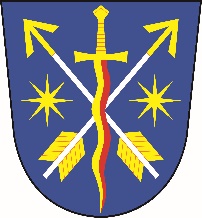           OBECNÍ ÚŘAD POSTŘELMŮVEK                       Postřelmůvek 73,  789 01  ZábřehBankovní spojení:	č. ú. 1905642379/0800              Tel.: 583 412 250                                                           Mobil:	 721 614 243                                                           E-mail: ou.postrelmuvek @c-box.czID schránky: errasez___________________________________________________________________V Postřelmůvku dne 27. července 2022Informace o počtu a sídle volebních okrskůpro volby do zastupitelstev obcíkonaných ve dnech 23. a 24. září 2022V souladu s ustanovením § 15 odst. 1 písm. g) zákona č. 491/2001 Sb., o volbách do zastupitelstev obcí a o změně některých zákonů, ve znění pozdějších předpisů, informuji že:v obci Postřelmůvek je zřízen jeden volební okrsek /okrsek č. 1/,sídlem volebního okrsku je zasedací místnost v budově Obecního úřadu Postřelmůvek, č. p. 73                                                                                                   …………………………………..                                                                                                            Bc. Stanislav Sitta, v. r.                                                                                                                   starosta obceVyvěšeno na úřední desce dne: 27.07.2022Sejmuto z úřední desky dne: 